R  E  P  U  B  L  I  K  A      H  R  V  A  T  S  K  A                              POŽEŠKO-SLAVONSKA ŽUPANIJA 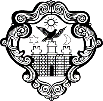          GRAD POŽEGA       GRADONAČELNIKKLASA: 406-01/22-05/38URBROJ: 2177-1-01/01-22-6Požega, 18. srpnja 2022.Na temelju članka 44. stavka 1. i članka 48. stavka 1. točke 7. Zakona o lokalnoj i područnoj (regionalnoj) samoupravi (Narodne novine, broj: 33/01., 60/01.- vjerodostojno tumačenje, 129/05., 109/07., 125/08., 36/09., 150/11., 144/12., 19/13. - pročišćeni tekst, 137/15. – ispravak, 123/17., 98/19. i 144/20.), članka 15. Zakona o javnoj nabavi (Narodne novine, broj: 120/16., - u daljnjem tekstu: Zakon), članka 62. stavka 1. podstavka 34. i članka 120. Statuta Grada Požege (Službene novine Grada Požege, broj: 2/21.) i članka 27. Pravilnika o jednostavnoj nabavi robe, usluga i radova te provedbi projektnih natječaja na koje se ne primjenjuje Zakon o javnoj nabavi (Službene novine Grada Požege, broj: 20/21.), Gradonačelnik Grada Požege, dana 18. srpnja 2022. godine donosiODLUKUo odabiru ponude za jednostavnu nabave robe -  nabava uredskog namještaja u prizemlju Gradske uprave Grada PožegeI.Broj jednostavne nabave: JN-37/22 Javni naručitelj je Grad Požega, OIB 95699596710, Trg Svetog Trojstva 1, 34000 Požega.II.	Predmet jednostavne nabave je nabava robe - nabava uredskog namještaja u prizemlju Gradske uprave Grada Požege.		Procijenjena vrijednost nabave je 80.000,00 kuna bez PDV-a.III.Nakon pregleda i ocjene svih pristiglih ponuda, a sukladno Zapisniku o otvaranju, pregledu i ocjeni ponuda, kao najpovoljnija odabrana je prikladna, pravilna i prihvatljiva ponuda broj: 20/2022 od 08. srpnja 2022. godine, ponuditelja Tehnopaneli dizajn d.o.o., Dubravkin trg 2, 10000 Zagreb, OIB:70806277753 u iznosu od 70.499,00 kuna bez PDV-a (slovima:  sedamdesettisućačetiristodevedesetdevet) kuna bez PDV-a, 88.123,75 kuna s PDV-om. Grad Požega i Tehnopaneli dizajn d.o.o., Dubravkin trg 2, 10000 Zagreb Ugovorom o nabavi robe, uredit će međusobna prava i obveze.GRADONAČELNIKdr.sc. Željko GlavićDOSTAVITI:Tehnopaneli dizajn d.o.o., Dubravkin trg 2, 10000 Zagreb,Upravnom odjelu za komunalne djelatnosti i gospodarenje, ovdje iPismohrani